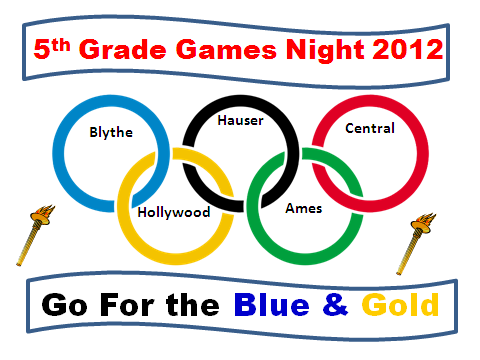 Friday, April 13, 20126:00-8:30 PMHauser CafeteriaFifth Graders from Ames, Blythe, Central, and Hollywood are invited to spend the evening at Hauser Junior High, getting to know each other and their new school.  There will be games and a scavenger hunt throughout the Hauser building. A light snack will be served, and water stations will be available.Students must turn in a permission slip by Tuesday, April 3, 2012 to attend this event.For safety reasons, all students will need to be checked in and out by a parent or authorized adult . No students will be admitted before 5:30 PM and they will not be allowed to leave alone. Please arrive and depart from the cafeteria door, located off the rear parking lot.This event is for all District 96 5th graders. Parents are encouraged to volunteer for this fun and memorable event. Each school has a Games Night coordinator who will provide more information on how parents can participate.Students should wear their 5th grade class t-shirt to Games Night.PERMISSION SLIPReturn to your school by Tuesday, April 3, 2012Student’s Name:_______________________ School:__________________________Home Phone:__________________________ Cell phone:_______________________(please provide a # where you can be reached the night of April 13, 2012)Parent Signature:____________________________	Date:_________________